Заявление на возвратНомер заказа:Дата получения:На кого оформлен: (ФИО)Паспорт (серия, номер, дата выдачи)(кем выдан)Товары для возвратаОбязательно укажите, какие недостатки были обнаружены/каких деталей не хватает. Данная информация очень поможет нам при обработке вашего возврата. Спасибо.Реквизиты для возвратаПолучатель (владелец карты/счёта)БИК банкаИНН банкаНомер картыНомер рассчётного счётаОбщая сумма возвратаВ течение 10 дней после того, как мы получим возвращаемый товар, вам будет осуществлён возврат денежных средств. Возвращаемый товар не должен иметь следов использования, упаковка, бирки и ярлыки должны быть сохранены.✅Подтверждаю своё согласие на обработку и хранение персональных данных.Подпись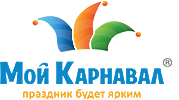 Адрес для возвратов:140961 МР АСЦ, г.Москва, а/я 171. Получатель: ООО "Мой Карнавал" 8 (800) 200-04-23 info@my-karnaval.ru№Название товараАртикулКол-воСтоимостьПричина возврата